МИНИСТЕРСТВО ПРОСВЕЩЕНИЯ РОССИЙСКОЙ ФЕДЕРАЦИИДепартамент образования Ярославской областиМуниципальное образование городской округ город Переславль-Залесский                                                МОУ СШ № 9                                                  РАБОЧАЯ ПРОГРАММА(ID)учебного предмета«Окружающий мир»для 1 класса начального общего образованияна 2022 - 2023 учебный годСоставитель: учитель начальных классовг. Переславль - Залесский 2022ПОЯСНИТЕЛЬНАЯ ЗАПИСКАПрограмма по учебному предмету «Окружающий мир» (предметная область «Обществознание и естествознание» («Окружающий мир») включает: пояснительную записку, содержание обучения, планируемые результаты освоения программы учебного предмета, тематическое планирование.Пояснительная записка отражает общие цели и задачи изучения предмета, характеристику психологических предпосылок к его изучению младшими школьниками; место в структуре учебного плана, а также подходы к отбору содержания, планируемым результатам и тематическому 
планированию.Содержание обучения раскрывает  содержательные  линии для обязательного изучения в 1 классе начальной школы. Содержание обучения в 1 классе завершатся перечнем универсальных учебных действий (УУД) — познавательных, коммуникативных и регулятивных, которые возможно формировать средствами  учебного  предмета  «Окружающий  мир» с   учётом   возрастных особенностей   младших   школьников. В первом классе предлагается пропедевтический уровень формирования УУД, поскольку становление универсальности действий на этом этапе обучения только начинается. С учётом того, что выполнение правил совместной деятельности строится на интеграции регулятивных (определенные волевые усилия, саморегуляция, самоконтроль, проявление терпения и доброжелательности при налаживании отношений) и коммуникативных (способность вербальными средствами устанавливать взаимоотношения) универсальных учебных действий, их перечень дан в специальном разделе — «Совместная деятельность».	Планируемые результаты включают личностные, метапредметные результаты за период обучения, а также предметные достижения младшего школьника за первый год обучения в начальной школе. 	В тематическом планировании описывается программное содержание по всем разделам содержания обучения 1 класса, а также раскрываются методы и формы организации обучения и характеристика деятельностей, которые целесообразно использовать при изучении той или иной программной темы. 	Представлены также способы организации дифференцированного обучения.Рабочая программа по предмету «Окружающий мир» на уровне 1 класса начального общего образования составлена на основе требований к результатам освоения основной образовательной программы начального общего образования, представленных в Федеральном государственном образовательном стандарте начального общего образования, Примерной программы воспитания, а также с учётом историко-культурного  стандарта.Изучение предмета «Окружающий мир», интегрирующего знания о природе, предметном мире, обществе и взаимодействии людей в нём, соответствует потребностям и интересам детей младшего школьного возраста и направлено на достижение следующих целей:—  формирование целостного взгляда на мир, осознание места в нём человека на основе целостного взгляда на окружающий мир (природную и социальную среду обитания); освоение естественнонаучных, обществоведческих, нравственно этических понятий, представленных в содержании данного учебного предмета; —  развитие умений  и  навыков  применять  полученные  знания в реальной  учебной  и жизненной  практике,  связанной  как с поисково-исследовательской деятельностью (наблюдения, опыты, трудовая деятельность), так и с творческим использованием приобретённых знаний в речевой, изобразительной, художественной деятельности; —  духовно-нравственное развитие и воспитание личности гражданина России, понимание своей принадлежности к Российскому государству, определённому этносу; проявление уважения к истории, культуре, традициям народов РФ; освоение младшими школьниками мировогокультурного опыта по созданию общечеловеческих ценностей, законов и правил построения взаимоотношений в социуме; обогащение духовного богатства обучающихся; —  развитие способности ребёнка к социализации на основе принятия гуманистических норм жизни, приобретение опыта эмоционально-положительного отношения к природе в соответствии с экологическими нормами поведения; становление навыков повседневного проявления культуры общения, гуманного отношения к людям,  уважительного  отношения  к их взглядам, мнению и индивидуальностиЦентральной идеей конструирования содержания и планируемых результатов обучения является раскрытие роли человека в природе и обществе, ознакомление с правилами поведения в среде обитания и освоение общечеловеческих ценностей взаимодействия в системах «Человек и природа»,«Человек и общество», «Человек и другие люди», «Человек и познание». Важнейшей составляющей всех указанных систем является содержание, усвоение которого гарантирует формирование у обучающихся навыков здорового и безопасного образа жизни на основе развивающейся способности предвидеть результаты своих поступков и оценки возникшей ситуации.  Отбор содержания курса«Окружающий мир» осуществлён на основе следующих ведущих идей:—  раскрытие роли человека в природе и обществе; —  освоение общечеловеческих ценностей взаимодействия в системах «Человек и природа»,«Человек и общество», «Человек и другие люди», «Человек и его самость», «Человек и познание».	Общее число часов, отведённых на изучение курса «Окружающий мир» в 1 классе составляет 66 часов (два часа в неделю).СОДЕРЖАНИЕ УЧЕБНОГО ПРЕДМЕТА 	Человек и общество 
	Школа. Школьные традиции и праздники. Адрес школы. Классный, школьный коллектив. Друзья, взаимоотношения между ними; ценность дружбы, согласия, взаимной помощи. Совместная 
деятельность с одноклассниками — учёба, игры, отдых. Рабочее место школьника: удобное 
размещение учебных материалов и учебного оборудования; поза; освещение рабочего места. Правила безопасной работы на учебном месте. Режим труда и отдыха.	Семья.  Моя семья в прошлом и настоящем.  Имена и фамилии членов семьи, их профессии. Взаимоотношения и взаимопомощь в семье.  Совместный труд и отдых.  Домашний адрес.Россия — наша Родина. Москва — столица России. Символы России (герб, флаг, гимн). Народы России. Первоначальные сведения о родном крае. Название своего населённого пункта (города, села), региона. Культурные объекты родного края. Ценность и красота рукотворного  мира.    Правила поведения в социуме.	Человек и природа 
	Природа — среда обитания человека. Природа и предметы, созданные человеком. Природные материалы. Бережное отношение к предметам, вещам, уход за ними. Неживая и живая природа. Наблюдение за погодой своего края. Погода и термометр. Определение температуры воздуха (воды) по термометру. Сезонные изменения в природе.  Взаимосвязи между человеком и природой.  Правила нравственного и безопасного поведения в природе.Растительный мир. Растения ближайшего окружения (узнавание, называние, краткое описание). Лиственные и хвойные растения. Дикорастущие и культурные растения. Части растения (называние, краткая характеристика значения для жизни растения): корень, стебель, лист, цветок, плод, семя. Комнатные растения, правила содержания и ухода.	Мир животных Разные группы животных (звери, насекомые, птицы, рыбы и др. ). Домашние и дикие животные (различия в условиях жизни). Забота о домашних питомцах.Правила безопасной жизни 
Понимание необходимости соблюдения режима дня, правил здорового питания и личной гигиены. Правила безопасности в быту: пользование бытовыми электроприборами, газовыми плитами.	Дорога от дома до школы. Правила безопасного поведения пешехода (дорожные знаки, дорожная разметка, дорожные сигналы).	Безопасность в сети Интернет (электронный дневник и электронные ресурсы школы) в условиях контролируемого доступа в Интернет.Универсальные учебные действия (пропедевтический уровень) Познавательные универсальные учебные действия:—  сравнивать происходящие в природе изменения, наблюдать зависимость изменений в живой природе от состояния неживой природы; —  приводить примеры представителей разных групп животных (звери, насекомые, рыбы, птицы), называть главную особенность представителей одной группы (в пределах изученного); —  приводить примеры лиственных и хвойных растений, сравнивать их, устанавливать различия во внешнем виде.Работа с информацией:—  понимать, что информация может быть представлена в разной форме — текста, иллюстраций, видео, таблицы; —  соотносить иллюстрацию явления (объекта, предмета) с его названием.Коммуникативные универсальные учебные действия:—  в процессе учебного диалога слушать говорящего; отвечать на вопросы, дополнять ответы участников; уважительно от носиться к разным мнениям; —  воспроизводить названия своего населенного пункта, название страны, её столицы; воспроизводить наизусть слова гимна России; —  соотносить  предметы   декоративно-прикладного   искусства с принадлежностью народу РФ, описывать предмет по предложенному плану; —  описывать по предложенному плану время года, передавать в рассказе своё отношение к природным явлениям; —  сравнивать домашних и диких животных, объяснять, чем они различаются.Регулятивные универсальные учебные действия:—  сравнивать организацию своей жизни с установленными правилами здорового образа жизни (выполнение режима, двигательная активность, закаливание, безопасность использования бытовых электроприборов); —  оценивать выполнение правил безопасного поведения на дорогах и улицах другими детьми, выполнять самооценку; —  анализировать предложенные ситуации: устанавливать нарушения режима дня, организации учебной работы; нарушения правил дорожного движения, правил пользования электро и газовыми приборами.Совместная деятельность:—  соблюдать правила общения в совместной деятельности: договариваться, справедливо распределять работу, определять нарушение правил взаимоотношений, при участии учителя устранять возникающие конфликты.ПЛАНИРУЕМЫЕ ОБРАЗОВАТЕЛЬНЫЕ РЕЗУЛЬТАТЫ	Изучение предмета "Окружающий мир" в 1 классе направлено на достижение обучающимися личностных, метапредметных и предметных результатов освоения учебного предмета.ЛИЧНОСТНЫЕ РЕЗУЛЬТАТЫ	Личностные результаты изучения предмета «Окружающий мир» характеризуют готовность обучающихся руководствоваться традиционными российскими социокультурными и духовно-нравственными ценностями, принятыми в обществе правилами и нормами поведения и должны отражать приобретение первоначального опыта деятельности обучающихся, в части: 
	Гражданско-патриотического воспитания:—  становление ценностного отношения к своей Родине — России; понимание особой роли многонациональной России в современном мире; —  осознание своей этнокультурной и российской гражданской идентичности, принадлежности к российскому народу, к своей национальной общности; —  сопричастность к прошлому, настоящему и будущему своей страны и родного края; проявление интереса к истории и многонациональной культуре своей страны, уважения к своему и другим народам; —  первоначальные представления о человеке как члене общества, осознание прав и ответственности человека как члена общества.Духовно-нравственного воспитания:—  проявление культуры общения, уважительного отношения к людям, их взглядам, признанию их индивидуальности; —  принятие существующих в обществе нравственно-этических норм поведения и правил межличностных отношений, которые строятся на проявлении гуманизма, сопереживания, уважения и доброжелательности; —  применение правил совместной деятельности, проявление способности договариваться, неприятие любых форм поведения, направленных на причинение физического и морального вреда другим людям.Эстетического воспитания:—  понимание особой роли России в развитии общемировой художественной культуры, проявление уважительного отношения, восприимчивости и интереса к разным видам искусства, традициям и творчеству своего и других народов; —  использование полученных знаний в продуктивной и преобразующей деятельности, в разных видах художественной деятельности.Физического воспитания, формирования культуры здоровья и эмоционального благополучия:—  соблюдение правил организации здорового и безопасного (для себя и других людей) образа жизни; выполнение правил безопасного поведении в окружающей среде (в том числе 
информационной); —  приобретение опыта эмоционального отношения к среде обитания, бережное отношение к физическому и психическому здоровью.Трудового воспитания:—  осознание ценности трудовой деятельности в жизни человека и общества, ответственное потребление и бережное отношение к результатам труда, навыки участия в различных видах трудовой деятельности, интерес к различным профессиям.Экологического воспитания:—  осознание роли человека в природе и обществе, принятие экологических норм поведения, бережного отношения к природе, неприятие действий, приносящих ей вред.Ценности научного познания:—  ориентация в деятельности на первоначальные представления о научной картине мира; —  осознание ценности познания, проявление познавательного интереса, активности, инициативности, любознательности и самостоятельности в обогащении своих знаний, в том числе с использованием различных информационных средств.МЕТАПРЕДМЕТНЫЕ РЕЗУЛЬТАТЫПознавательныеуниверсальные учебные действия: 1)  Базовые логические действия:—  понимать целостность окружающего мира (взаимосвязь природной и социальной среды обитания), проявлять способность ориентироваться в изменяющейся действительности; —  на основе наблюдений доступных объектов окружающего мира устанавливать связи и зависимости между объектами (часть — целое; причина — следствие; изменения во времени и в пространстве); —  сравнивать объекты окружающего мира, устанавливать основания для сравнения, устанавливать аналогии; —  объединять части объекта (объекты) по определённому признаку; —  определять существенный признак для классификации, классифицировать предложенные объекты; —  находить закономерности и противоречия в рассматриваемых фактах, данных и наблюдениях на основе предложенного алгоритма; —  выявлять недостаток информации для решения учебной (практической) задачи на основе предложенного алгоритма2)  Базовые исследовательские действия:—  проводить (по предложенному и самостоятельно составленному плану или выдвинутому предположению) наблюдения, несложные опыты; проявлять интерес к экспериментам, проводимым под руководством учителя; —  определять разницу между реальным и желательным состоянием объекта (ситуации) на основе предложенных вопросов; —  формулировать с помощью учителя цель предстоящей работы, прогнозировать возможное развитие процессов, событий и последствия в аналогичных или сходных ситуациях; —  моделировать ситуации на основе изученного материала о связях в природе (живая и неживая природа, цепи питания; природные зоны), а также в социуме (лента времени; поведение и егопоследствия; коллективный труд и его результаты и др. ); —  проводить по предложенному плану опыт, несложное исследование по установлению особенностей объекта изучения и связей между объектами (часть — целое, причина —следствие); —  формулировать выводы и подкреплять их доказательствами на основе результатов проведённого наблюдения (опыта, измерения, исследования).3)  Работа с информацией:—  использовать различные источники для поиска информации, выбирать источник получения информации с учётом учебной задачи; —  согласно заданному алгоритму находить в предложенном источнике информацию, представленную в явном виде; —  распознавать достоверную и недостоверную информацию самостоятельно или на основе предложенного учителем способа её проверки; —  находить и использовать для решения учебных задач текстовую, графическую, аудиовизуальную информацию; —  читать и интерпретировать графически представленную информацию (схему, таблицу, иллюстрацию); —  соблюдать правила информационной безопасности в условиях контролируемого доступа в Интернет (с помощью учителя); —  анализировать и создавать текстовую, видео, графическую, звуковую информацию в соответствии с учебной задачей;—  фиксировать полученные результаты в текстовой форме (отчёт, выступление, высказывание) и графическом виде (рисунок, схема, диаграмма).Коммуникативные универсальные учебные действия:—  в процессе диалогов задавать вопросы, высказывать суждения, оценивать выступления участников; —  признавать возможность существования разных точек зрения; корректно и аргументированно высказывать своё мнение; приводить доказательства своей правоты; —  соблюдать правила ведения диалога и дискуссии; проявлять уважительное отношение к собеседнику; —  использовать смысловое чтение для определения темы, главной мысли текста о природе, социальной жизни, взаимоотношениях и поступках людей; —  создавать устные и письменные тексты (описание, рассуждение, повествование); —  конструировать обобщения и выводы на основе полученных результатов наблюдений и опытной работы, подкреплять их доказательствами; —  находить ошибки и восстанавливать деформированный текст об изученных объектах и явлениях природы, событиях социальной жизни; —  готовить небольшие публичные выступления с возможной презентацией (текст, рисунки, фото, плакаты и др. ) к тексту выступления.Регулятивные универсальные учебные действия: 1)  Самоорганизация:—  планировать самостоятельно или с небольшой помощью учителя действия по решению учебной задачи; —  выстраивать последовательность выбранных действий и операций.2)  Самоконтроль:—  осуществлять контроль процесса и результата своей деятельности; —  находить ошибки в своей работе и устанавливать их причины; корректировать свои действия при необходимости (с небольшой помощью учителя); —  предвидеть возможность возникновения трудностей и ошибок, предусматривать способы их предупреждения, в том числе в житейских ситуациях, опасных для здоровья и жизни.3)  Самооценка:—  объективно оценивать результаты своей деятельности, соотносить свою оценку с оценкой учителя; —  оценивать целесообразность выбранных способов действия, при необходимости корректировать их.Совместная деятельность:—  понимать значение коллективной деятельности для успешного решения учебной 
(практической) задачи; активно участвовать в формулировании краткосрочных и долгосрочных целей совместной деятельности (на основе изученного материала по окружающему миру); —  коллективно строить действия по достижению общей цели: распределять роли, договариваться, обсуждать процесс и результат совместной работы; —  проявлять готовность руководить, выполнять поручения, подчиняться; —  выполнять правила совместной деятельности: справедливо распределять и оценивать работу каждого участника; считаться с наличием разных мнений; не допускать  конфликтов, при их возникновении мирно разрешать без участия взрослого; —  ответственно выполнять свою часть работы.ПРЕДМЕТНЫЕ РЕЗУЛЬТАТЫК концу обучения в 1 классе обучающийся научится:—  называть себя и членов своей семьи по фамилии, имени, отчеству, профессии членов своей семьи, домашний адрес и адрес своей школы; проявлять уважение к семейным ценностям и традициям, соблюдать правила нравственного поведения в социуме и на природе; —  воспроизводить название своего населённого пункта, региона, страны; —  приводить примеры культурных объектов родного края, школьных традиций и праздников, традиций и ценностей своей семьи, профессий; —  различать объекты живой и неживой природы, объекты, созданные человеком, и природные материалы, части растений (корень, стебель, лист, цветок, плод, семя), группы 
животных(насекомые, рыбы, птицы, звери); —  описывать на основе опорных слов наиболее распространённые в родном крае дикорастущие и культурные растения, диких и домашних животных; сезонные явления в разные времена года; деревья, кустарники, травы; основные группы животных (насекомые, рыбы, птицы, звери); выделять их наиболее существенные признаки; —  применять правила ухода за комнатными растениями и домашними животными; —  проводить, соблюдая правила безопасного труда, несложные групповые и индивидуальные наблюдения (в том числе за сезонными изменениями в природе своей местности), измерения (в том числе вести счёт времени, измерять температуру воздуха) и опыты под руководством учителя; —  использовать для ответов на вопросы небольшие тексты о природе и обществе; —  оценивать ситуации, раскрывающие положительное и негативное отношение к природе; правила поведения в быту, в общественных местах; —  соблюдать правила безопасности на учебном месте школьника; во время наблюдений и опытов; безопасно пользоваться бытовыми электроприборами; —  соблюдать правила здорового питания и личной гигиены; —  соблюдать правила безопасного поведения пешехода; —  соблюдать правила безопасного поведения в природе; —  с помощью взрослых (учителя, родителей) пользоваться электронным дневником и электронными ресурсами школы.ТЕМАТИЧЕСКОЕ ПЛАНИРОВАНИЕ ПОУРОЧНОЕ ПЛАНИРОВАНИЕ УЧЕБНО-МЕТОДИЧЕСКОЕ ОБЕСПЕЧЕНИЕ ОБРАЗОВАТЕЛЬНОГО ПРОЦЕССА ОБЯЗАТЕЛЬНЫЕ УЧЕБНЫЕ МАТЕРИАЛЫ ДЛЯ УЧЕНИКАОкружающий мир (в 2 частях), 1 класс /Плешаков А.А., Новицкая М.Ю., Акционерное общество«Издательство «Просвещение»; 
Введите свой вариант:МЕТОДИЧЕСКИЕ МАТЕРИАЛЫ ДЛЯ УЧИТЕЛЯПлешаков А.А. Окружающий мир. Рабочие программы. 1-4 классы — М: Просвещение,2020 Плешаков А.А., Новицкая М.Ю., Белянкова Н.М. Уроки окружающего мира. 1 класс. Пособие для учителя - М: Просвещение, 2020.ЦИФРОВЫЕ ОБРАЗОВАТЕЛЬНЫЕ РЕСУРСЫ И РЕСУРСЫ СЕТИ ИНТЕРНЕТЭлектронное приложение к учебнику «Окружающий мир», 1 класс (диск CD-ROM), автор: Плещаков А.А.МАТЕРИАЛЬНО-ТЕХНИЧЕСКОЕ ОБЕСПЕЧЕНИЕ ОБРАЗОВАТЕЛЬНОГО ПРОЦЕССА УЧЕБНОЕ ОБОРУДОВАНИЕ Проектор, таблицы, плакаты, мультимедийный компьютер
ОБОРУДОВАНИЕ ДЛЯ ПРОВЕДЕНИЯ ЛАБОРАТОРНЫХ, ПРАКТИЧЕСКИХ РАБОТ, ДЕМОНСТРАЦИЙГербарий, набор горных породРАССМОТРЕНО
методическим объединениемучителей начальных классов


Руководитель МО

___________Гордеева Т.Н.
Протокол №5

от 27.06.2022 г.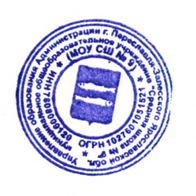 УТВЕРЖДЕНО
Директор МОУ СШ № 9
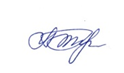 Л.Д. Бубнова  
Приказ № 58/03
29.06.2022 г.№
п/пНаименование разделов и тем программыКоличество часовКоличество часовКоличество часовДата 
изученияВиды 
деятельностиВиды, 
формы 
контроляЭлектронные (цифровые) образовательные ресурсы№
п/пНаименование разделов и тем программывсегоконтрольные работыпрактические работыДата 
изученияВиды 
деятельностиВиды, 
формы 
контроляЭлектронные (цифровые) образовательные ресурсыРаздел 1. Человек и общество.Раздел 1. Человек и общество.Раздел 1. Человек и общество.Раздел 1. Человек и общество.Раздел 1. Человек и общество.Раздел 1. Человек и общество.Раздел 1. Человек и общество.Раздел 1. Человек и общество.Раздел 1. Человек и общество.1.1.Школьные традиции и праздники.Классный, 
школьный 
коллектив, 
совместная 
деятельность.101Экскурсия по 
школе, знакомство с помещениями; 
Обсуждение 
ситуаций по теме «Правила 
поведения в 
классе и в школе»;Устный 
опрос; 
Практическая работа;https://yandex.ru/video/preview/?text=школьные%20традиции%20и%20праздники%20классный%20школьный%20коллектив%20совместная%20деятельность%20видеоурок%201%20класс&path=yandex_search&parent-reqid=1656442109936866-14100901225577051977-vla1-2700-vla-l7-balancer-8080-BAL-1048&from_type=vast&filmId=27082659003734427371.2.Одноклассники, 
взаимоотношения между ними; 
ценность дружбы, взаимной помощи.201Обсуждение 
ситуаций по теме «Правила 
поведения в 
классе и в школе»;Практическая работа;https://yandex.ru/video/preview/?text=одноклассники%20взаимоотношения%20между%20ними%20ценность%20дружбы%20взаимной%20помощи%20видеоурок%201%20класс&path=yandex_search&parent-reqid=1656442147918542-7636757266317987687-vla1-2700-vla-l7-balancer-8080-BAL-4545&from_type=vast&filmId=88512718145369051071.3.Рабочее место школьника.Правила 
безопасной 
работы на 
учебном месте, режим труда и отдыха.100Беседа по теме «Как содержать рабочее место в порядке»;Устный 
опрос;https://yandex.ru/video/preview/?text=рабочее%20место%20школьника%20правила%20безопасной%20работы%20на%20учебном%20месте%20режим%20труда%20и%20отдыха%20видеоурок&path=yandex_search&parent-reqid=1656442198987934-3418831173980810202-vla1-2700-vla-l7-balancer-8080-BAL-1362&from_type=vast&filmId=113948252699581363261.4.Россия Москва —столица России. 
Народы России.200Просмотр и 
обсуждение 
иллюстраций, 
видеофрагментов и других 
материалов (по 
выбору) на темы «Москва —
столица России», «Экскурсия по 
Москве»; 
Экскурсии, 
целевые прогулки, просмотр 
иллюстраций, 
видеофрагментов и других 
материалов (по вы бору) на тему «Москва —
столица России»;Устный 
опрос;https://yandex.ru/video/preview/?text=россия%20москва%20—%20столица%20россии.%20народы%20россии.%201%20класс%20видеоурок&path=yandex_search&parent-reqid=1656442237486576-16601623786335122840-vla1-2700-vla-l7-balancer-8080-BAL-1235&from_type=vast&filmId=151870540600005298621.5.Первоначальные сведения о родном крае. Название 
своего
 населённого 
пункта (города, 
села), региона.210Экскурсии, 
целевые прогулки, просмотр 
иллюстраций, 
видеофрагментов и других 
материалов о 
родном крае, 
труде людей;Контрольная работа;https://yandex.ru/video/preview/?text=первоначальные%20сведения%20о%20родном%20крае%20название%20своего%20населённого%20пункта%20города%20села%20региона%201%20класс%20видио%20урок%20по%20географии&path=yandex_search&parent-reqid=1656442346504408-17895903091157060936-vla1-2700-vla-l7-balancer-8080-BAL-9790&from_type=vast&filmId=152056520048849020601.6.Культурные 
объекты родного края. Труд людей.Ценность и 
красота 
рукотворного мира.201Экскурсии, 
целевые прогулки, просмотр 
иллюстраций, 
видеофрагментов и других 
материалов о 
родном крае, 
труде людей; 
Рассматривание и описание изделий народных 
промыслов 
родного края и 
народов России;Практическая работа;https://yandex.ru/video/preview/?text=культурные%20объекты%20родного%20края%20труд%20людей%20ценность%20и%20красота%20рукотворного%20мира%201%20класс%20презентация&path=yandex_search&parent-reqid=1656442447242944-12162580422324145945-vla1-2700-vla-l7-balancer-8080-BAL-1241&from_type=vast&filmId=58864659202211171031.7.Правила 
поведения в социуме.201Беседа по теме «Правила 
поведения в 
учреждениях 
культуры — в театре, музее, библиотеке»;Практическая работа;https://yandex.ru/video/preview/?text=правила%20поведения%20в%20социуме%20видеоурок%201%20класс&path=yandex_search&parent-reqid=1656442560990153-14767307228201482032-vla1-2700-vla-l7-balancer-8080-BAL-4534&from_type=vast&filmId=184337438436070164331.8.Моя семья в 
прошлом и 
настоящем. Имена и фамилии членов семьи, их 
профессии.211Работа с 
иллюстративным материалом: 
рассматривание фото, 
репродукций на тему «Семья»; 
Учебный диалог по теме «Что 
такое семья»;Контрольная работа; 
Практическая работа;https://yandex.ru/video/preview/?filmId=16278995968182130734&from=tabbar&parent-reqid=1656442607723427-11347263642051433747-vla1-2700-vla-l7-balancer-8080-BAL-1578&text=Моя+семья+в+прошлом+и+настоящем.+Имена+и+фамилии+членов+семьи%2C+их+профессии.1.9.Взаимоотношения и взаимопомощь в семье.Совместный труд и отдых.100Рассказы детей по теме «Как наша 
семья проводит 
свободное время»;Устный 
опрос;https://yandex.ru/video/preview/?text=взаимоотношения%20и%20взаимопомощь%20в%20семье%20совместный%20труд%20и%20отдых%20видео%20урок%201%20класс&path=yandex_search&parent-reqid=1656442670396978-10384884857063441206-vla1-2700-vla-l7-balancer-8080-BAL-1396&from_type=vast&filmId=97006296263114455001.10.Домашний адрес.101Работа с 
иллюстративным материалом: 
рассматривание фото, 
репродукций на тему «Семья»;Практическая работа;https://yandex.ru/video/preview/?text=домашний%20адрес%201%20класс%20видеоурок%20по%20окружающему&path=yandex_search&parent-reqid=1656442708153998-16189198014706388964-vla1-2700-vla-l7-balancer-8080-BAL-4020&from_type=vast&filmId=2655392881904622847Итого по разделуИтого по разделу16Раздел 2. Человек и природа.Раздел 2. Человек и природа.Раздел 2. Человек и природа.Раздел 2. Человек и природа.Раздел 2. Человек и природа.Раздел 2. Человек и природа.Раздел 2. Человек и природа.Раздел 2. Человек и природа.Раздел 2. Человек и природа.2.1.Природа и предметы, созданные человеком.Природные материалы.Бережное 
отношение к пред метам, вещам, 
уход за ними.301Учебный диалог по теме «Почему люди должны 
оберегать и 
охранять 
природу»; 
Обсуждение 
ситуаций по теме «Правила 
поведения в 
природе»;Практическая работа;https://yandex.ru/video/preview/?text=природа%20и%20предметы%20созданные%20человеком%201%20класс%20видеоурок&path=yandex_search&parent-reqid=1656442904648133-4523780334191466308-vla1-2700-vla-l7-balancer-8080-BAL-3793&from_type=vast&filmId=178686458786439585272.2.Неживая и живая природа.311Работа с 
иллюстративным материалом: «Живая и неживая природа»;Контрольная работа; 
Практическая работа;https://yandex.ru/video/preview/?filmId=13861220598299790481&from=tabbar&reqid=1656442790272219-1408333381530315543-vla1-2700-vla-l7-balancer-8080-BAL-
9061&suggest_reqid=273504399155162218527918117021665&text=Природа+и+предметы%2C+созданные+человеком.+Природные+материалы.+Бережное+отношение+к+предметам%2C+вещам%2C+уход+за+ними.1+класс+видио2.3.Погода и 
термометр.Наблюдение за погодой своего края. Сезонные изменения в 
природе.311Практическая работа по теме «Измеряем 
температуру»;Практическая работа;https://videouroki.net/blog/vidieourok-dlia-nachal-nykh-klassov-iavlieniia-prirody.html2.4.Взаимосвязи 
между человеком и природой.Правила 
нравственного и безопасного 
поведения в 
природе.300Обсуждение 
ситуаций по теме «Правила 
поведения в 
природе»;Устный 
опрос;https://yandex.ru/video/preview/?text=взаимосвязи%20между%20человеком%20и%20природой.%20правила%20нравственного%20и%20безопасного%20поведения%20в%20природе.%201%20класс%20видеоурок&path=yandex_search&parent-reqid=1656443026611640-11152447518503090040-vla1-2700-vla-l7-balancer-8080-BAL-6751&from_type=vast&filmId=60949598404928441482.5.Растения 
ближайшего окружения 
(узнавание, называние, краткое 
описание.200Сравнение 
внешнего вида 
деревьев, 
кустарников, трав; Определение 
названия по 
внешнему виду 
дерева;Устный 
опрос;https://yandex.ru/video/preview/?text=растения%20ближайшего%20окружения%20узнавание%20называние%20краткое%20описание%201%20класс%20видеоурок&path=yandex_search&parent-reqid=1656443061304619-4464335743210215512-vla1-2700-vla-l7-balancer-8080-BAL-3470&from_type=vast&filmId=103905054017133745122.6.Лиственные и 
хвойные растения.Дикорастущие и культурные 
растения.301Учебный диалог по теме «Чем 
различаются 
дикорастущие и культурные 
растения?»;Практическая работа;https://yandex.ru/video/preview/?text=лиственные%20и%20хвойные%20растения%20дикорастущие%20и%20культурные%20растения%201%20класс%20презентация&path=yandex_search&parent-reqid=1656443089091595-789522784547005866-vla1-2700-vla-l7-balancer-8080-BAL-1483&from_type=vast&filmId=81890916512949625632.7.Части растения 
(называние, 
краткая 
характеристика 
значения для 
жизни 
растения): корень, стебель, лист, 
цветок, плод, 
семя.411Рассматривание и зарисовка 
разнообразия 
частей растения: разные листья, 
разные цветки и плоды, разные 
корни (по 
выбору);Контрольная работа; 
Практическая работа;;https://www.youtube.com/watch?v=PosvGpm6zC42.8.Комнатные 
растения, правила содержания и 
ухода.301Практическая 
работа по теме «Учимся 
ухаживать за 
растениями 
уголка природы»;Практическая работа;https://yandex.ru/video/preview/?text=комнатные%20растения%20правила%20содержания%20и%20ухода%201%20класс%20видеоурок&path=yandex_search&parent-reqid=1656443173234547-17287426515619314799-vla1-2700-vla-l7-balancer-8080-BAL-2795&from_type=vast&filmId=15295638896224830872.9.Разные группы 
животных (звери, насекомые, 
птицы, рыбы и 
др.).712Игра-
соревнование по 
теме «Кто больше назовёт 
насекомых (птиц, зверей…)»; 
Наблюдения за 
поведением 
животных в 
естественных 
условиях: повадки птиц, движения 
зверей, условия 
обитаний 
насекомых (во 
время экскурсий, целевых прогулок, просмотра 
видеоматериалов);Практическая работа; 
Контрольная работа;https://yandex.ru/video/preview/?text=разные%20группы%20животных%20звери%20насекомые%20птицы%20рыбы%20и%20др%201%20класс%20видеоурок&path=yandex_search&parent-reqid=1656443220873099-14607000046883580081-vla1-2700-vla-l7-balancer-8080-BAL-3150&from_type=vast&filmId=77296151276634547662.10.Домашние и дикие животные 
(различия в 
условиях жизни).401Логическая 
задача: найди 
ошибку в 
иллюстрациях —какое животное попало в эту 
группу 
неправильно;Устный 
опрос;https://yandex.ru/video/preview/?text=домашние%20и%20дикие%20животные%20различия%20в%20условиях%20жизни%201%20класс%20видеоурок&path=yandex_search&parent-reqid=1656443249260301-3371883135197309842-vla1-2700-vla-l7-balancer-8080-BAL-6395&from_type=vast&filmId=53863258929698921772.11.Забота о 
домашних 
питомцах.200Рассказы детей по теме «Мой 
домашний 
питомец»;Устный 
опрос;https://yandex.ru/video/preview/?text=забота%20о%20домашних%20питомцах%201%20класс%20видеоурок&path=yandex_search&parent-reqid=1656443274361486-15518469028008881546-vla1-2700-vla-l7-balancer-8080-BAL-3190&from_type=vast&filmId=3142666107211375283Итого по разделуИтого по разделу37Раздел 3. Правила безопасной жизни.Раздел 3. Правила безопасной жизни.Раздел 3. Правила безопасной жизни.Раздел 3. Правила безопасной жизни.Раздел 3. Правила безопасной жизни.Раздел 3. Правила безопасной жизни.Раздел 3. Правила безопасной жизни.Раздел 3. Правила безопасной жизни.Раздел 3. Правила безопасной жизни.3.1.Необходимость 
соблюдения 
режима дня, 
правил здорового питания и личной гигиены.201Беседа по теме
«Что такое режим дня»: обсуждение режима дня 
первоклассника;Практическая работа;https://www.youtube.com/watch?v=UXpYviQCucc3.2.Правила 
безопасности в 
быту: пользование бытовыми 
электро 
приборами, 
газовыми 
плитами.100Практическое занятие в 
кабинете;Устный 
опрос;https://yandex.ru/video/preview/?text=правила%20безопасности%20в%20быту%20пользование%20бытовыми%20электроприборами%20газовыми%20плитами%201%20класс%20видеоурок&path=yandex_search&parent-reqid=1656443333390717-14999617940540962072-vla1-2700-vla-l7-balancer-8080-BAL-5276&from_type=vast&filmId=139129447142518224393.3.Дорога от дома до школы. Правила безопасного 
поведения 
пешехода 
(дорожные знаки, дорожная 
разметка, 
дорожные 
сигналы).201Практическое занятие в 
кабинете;Практическая работа;https://yandex.ru/video/preview/?text=Дорога%20от%20дома%20до%20школы.%20Правила%20безопасного%20поведения%20пешехода%20%28дорожные%20знаки%2C%20дорожная%20разметка%2C%20дорожные%20сигналы%29.1%20класс%20видио&path=yandex_search&parent-reqid=1656443372372031-15524187447642669222-vla1-2700-vla-l7-balancer-8080-BAL-7316&from_type=vast&filmId=179880117456172113393.4.Безопасность в 
сети Интернет 
(электронный 
дневник и 
электронные 
ресурсы школы) в условиях 
контролируемого доступа в 
Интернет.201Практическое занятие в 
кабинете;Практическая работа;https://yandex.ru/video/preview/?text=Безопасность%20в%20сети%20Интернет%20%28электронный%20дневник%20и%20электронные%20ресурсы%20школы%29%20в%20условиях%20контролируемого%20доступа%20в%20Интернет.1%20класс%20видио&path=yandex_search&parent-reqid=1656443409074301-13100090667415210753-vla1-2700-vla-l7-balancer-8080-BAL-5910&from_type=vast&filmId=1198001674674131861Итого по разделу7Резервное время6ОБЩЕЕ КОЛИЧЕСТВО ЧАСОВ ПО 
ПРОГРАММЕ66618№
п/пТема урокаКоличество часовКоличество часовКоличество часовДата 
изученияВиды, 
формы 
контроля№
п/пТема урокавсего контрольные работыпрактические работыДата 
изученияВиды, 
формы 
контроля1.Школьные традиции и 
праздники. Классный, 
школьный коллектив, 
совместная деятельность.101Практическая работа; 
Устный 
опрос;2.Одноклассники, 
взаимоотношения между ними; ценность дружбы, взаимной помощи.100Устный опрос;3.Одноклассники, 
взаимоотношения между ними; ценность дружбы, взаимной помощи.101Практическая работа;4.Рабочее место школьника.Правила безопасной 
работы на учебном месте, режим труда и отдыха.100Устный опрос;5.Россия Москва — столица России. Народы России.100Устный опрос;6.Россия Москва — столица России. Народы России.100Устный опрос;7.Первоначальные сведения о родном крае. Название своего населённого пункта (города, села), региона.110Контрольная работа;8.Первоначальные сведения о родном крае. Название своего населённого пункта (города, села), региона.100Устный опрос;9.Культурные объекты родного края. Труд людей. Ценность и красота рукотворного мира.100Устный опрос;10.Культурные объекты родного края. Труд людей. Ценность и красота рукотворного мира.101Практическая работа;11.Правила поведения в социуме.100Устный опрос;12.Правила поведения в социуме.101Практическая работа;13.Моя семья в прошлом и 
настоящем. Имена и фамилии членов семьи, их профессии.101Практическая работа;14.Моя семья в прошлом и 
настоящем. Имена и фамилии членов семьи, их профессии.110Контрольная работа;15.Взаимоотношения и 
взаимопомощь в семье.Совместный труд  и отдых.100Устный опрос;16.Домашний адрес101Практическая работа;17.Природа и предметы, созданные человеком.Природные материалы.Бережное отношение к пред метам, вещам, уход за ними.100Устный опрос;18.Природа и предметы, созданные человеком.Природные материалы.Бережное отношение к пред метам, вещам, уход за ними.100Устный опрос;19.Природа и предметы, созданные человеком.Природные материалы.Бережное отношение к пред метам, вещам, уход за ними.101Практическая работа;20.Неживая и живая природа.100Устный опрос;21.Неживая и живая природа.110Контрольная работа;22.Неживая и живая природа.101Практическая работа;23.Погода и термометр.Наблюдение за погодой своего края. Сезонные изменения в природе.100Устный опрос;24.Погода и термометр.Наблюдение за погодой своего края. Сезонные изменения в природе.101Практическая работа;25.Погода и термометр.Наблюдение за погодой своего края. Сезонные изменения в природе.110Контрольная работа;26.Взаимосвязи между 
человеком и природой. Правила нравственного и безопасного поведения в природе.100Устный опрос;27.Взаимосвязи между 
человеком и природой. Правила нравственного и безопасного поведения в природе.100Устный опрос;28.Взаимосвязи между 
человеком и природой. Правила нравственного и безопасного поведения в природе.100Устный опрос;29.Растения ближайшего окружения (узнавание, называние, краткое 
описание).100Устный опрос;30.Растения ближайшего окружения (узнавание, называние, краткое 
описание).100Устный опрос;31.Лиственные и хвойные 
растения. Дикорастущие и культурные растения.100Устный опрос;32.Лиственные и хвойные 
растения. Дикорастущие и культурные растения.100Устный опрос;33.Лиственные и хвойные 
растения. Дикорастущие и культурные растения.101Практическая работа;34.Части растения (называние, краткая характеристика 
значения для жизни 
растения): корень, стебель, лист, цветок, плод, семя.100Устный опрос;35.Части растения (называние, краткая характеристика 
значения для жизни 
растения): корень, стебель, лист, цветок, плод, семя.100Устный опрос;36.Части растения (называние, краткая характеристика 
значения для жизни 
растения): корень, стебель, лист, цветок, плод, семя.101Практическая работа;37.Части растения (называние, краткая характеристика 
значения для жизни 
растения): корень, стебель, лист, цветок, плод, семя.110Контрольная работа;38.Комнатные растения, правила содержания и ухода.100Устный опрос;39.Комнатные растения, правила содержания и ухода.100Устный опрос;40.Комнатные растения, правила содержания и ухода.101Практическая работа;41.Разные группы животных (звери, насекомые, птицы, рыбы и др.).100Устный опрос;42.Разные группы животных (звери, насекомые, птицы, рыбы и др.).100Устный опрос;43.Разные группы животных (звери, насекомые, птицы, рыбы и др.).101Практическая работа;44. Разные группы животных (звери, насекомые, птицы, рыбы и др.).100Устный опрос;45.Разные группы животных (звери, насекомые, птицы, рыбы и др.).100Устный опрос;46.Разные группы животных (звери, насекомые, птицы, рыбы и др.).101Практическая работа;47.Разные группы животных (звери, насекомые, птицы, рыбы и др.).110Контрольная работа;48.Домашние и дикие животные (различия в условиях жизни).100Устный опрос;49.Домашние и дикие животные (различия в условиях жизни).100Устный опрос;50.Домашние и дикие животные (различия в условиях жизни).100Устный опрос;51.Домашние и дикие животные (различия в условиях жизни).101Практическая работа;52.Забота о домашних питомцах100Устный опрос;53.Забота о домашних питомцах101Практическая работа;54.Необходимость соблюдения режима дня, правил здорового питания и личной гигиены.100Устный опрос;55.Необходимость соблюдения режима дня, правил здорового питания и личной гигиены.101Практическая работа;56.Правила безопасности в 
быту: пользование бытовыми электро приборами, газовыми плитами.100Устный опрос;57.Дорога от дома до школы.Правила безопасного 
поведения пешехода 
(дорожные знаки, дорожная разметка, дорожные сигналы).101Практическая работа;58.Дорога от дома до школы.Правила безопасного 
поведения пешехода 
(дорожные знаки, дорожная разметка, дорожные сигналы).100Устный опрос;59.Безопасность в сети Интернет (электронный дневник и 
электронные ресурсы школы) в условиях контролируемого доступа в Интернет.100Устный опрос;60.Безопасность в сети Интернет (электронный дневник и 
электронные ресурсы школы) в условиях контролируемого доступа в Интернет.101Практическая работа;61.У каждого времени свой плод. 100Устный опрос;62.У каждого времени свой плод100Устный опрос;63.Я – часть мира.100Устный опрос;64.Я – часть мира100Устный опрос;65.Итоговая контрольная работа.110Контрольная работа;66.За страницами учебника (Человек и окружающий мир»)101Письменный контроль; 
Экскурсия;ОБЩЕЕ КОЛИЧЕСТВО ЧАСОВ ПО ПРОГРАММЕОБЩЕЕ КОЛИЧЕСТВО ЧАСОВ ПО ПРОГРАММЕ66720